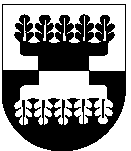 Šilalės rajono savivaldybės administracijOSDIREKTORIUSĮsakymasDĖL ŠIMTMEČIO JAUNIMO VASAROS AKADEMIJOS „kARTU MES GALIME DAUG“ ORGANIZAVIMO2018 m. balandžio 23 d. Nr. DĮV- 488ŠilalėVadovaudamasis Lietuvos Respublikos vietos savivaldos įstatymo  29 straipsnio 8 dalies 2 punktu, atsižvelgdamas į darbo grupės, sudarytos Šilalės rajono savivaldybės mero 2018 m. kovo 29 d. potvarkiu Nr. T3-15 „Dėl darbo grupės sudarymo“, 2018 m. balandžio 17 d. protokolą Nr. 1:T v i r t i n u  pridedamus:Šimtmečio jaunimo vasaros akademijos „Kartu mes galime daug“ nuostatus (1 priedas);Šimtmečio jaunimo vasaros akademijos „Kartu mes galime daug“ bendradarbiavimo sutartį (2 priedas).P a v e d u Danguolei Jakštienei, Švietimo kultūros ir sporto skyriaus jaunimo reikalų koordinatorei, koordinuoti Šimtmečio jaunimo vasaros akademijos „Kartu mes galime daug“ įgyvendinimą pagal šio įsakymo 1 punktu patvirtintus dokumentus.Į p a r e i g o j u paskelbti šį įsakymą Šilalės rajono savivaldybės interneto svetainėje www.silale.lt.            Šis įsakymas gali būti skundžiamas Lietuvos Respublikos administracinių bylų teisenos įstatymo nustatyta tvarka.Administracijos direktorius                                                                            Raimundas Vaitiekus